СЕЛЬСКОЕ ПОСЕЛЕНИЕ УСТЮЖЕНСКОЕПриобретение уличных тренажеров для детской площадки в пос. Юбилейный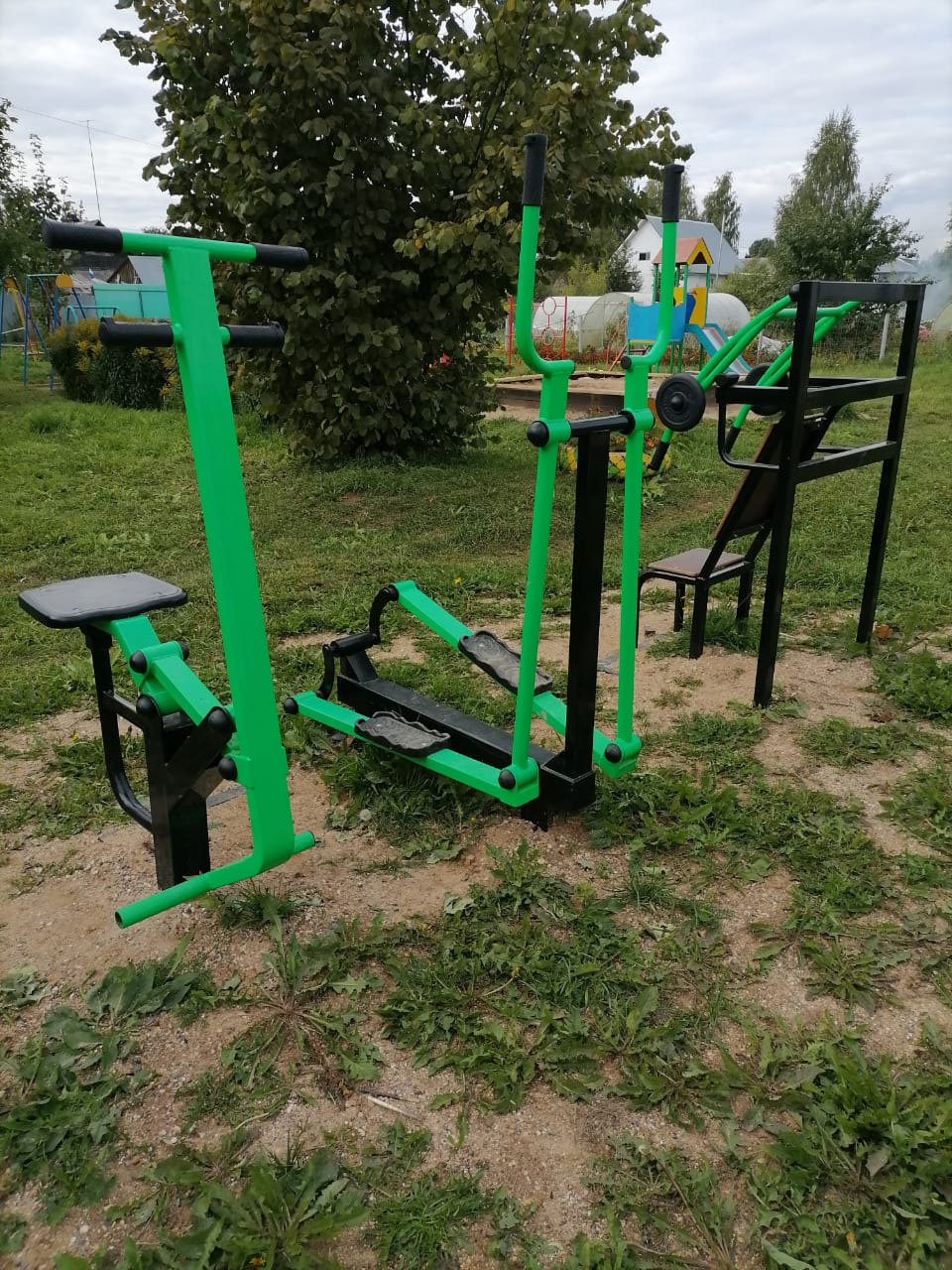 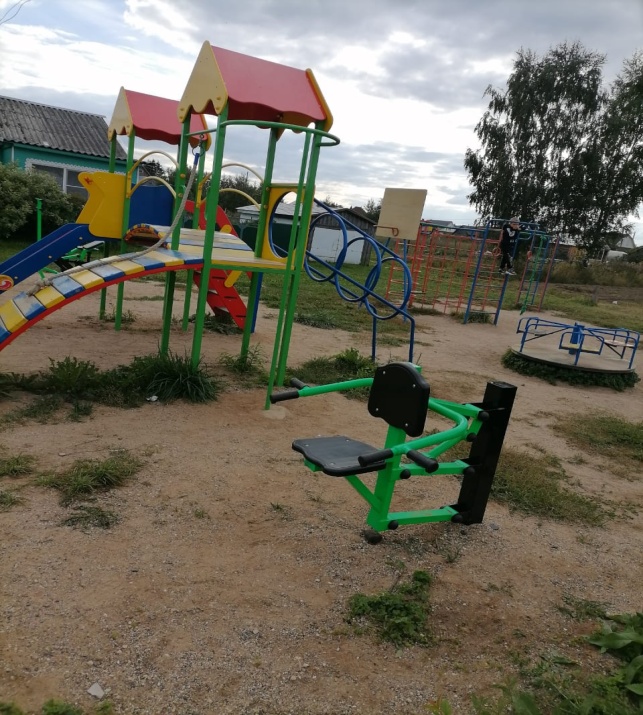 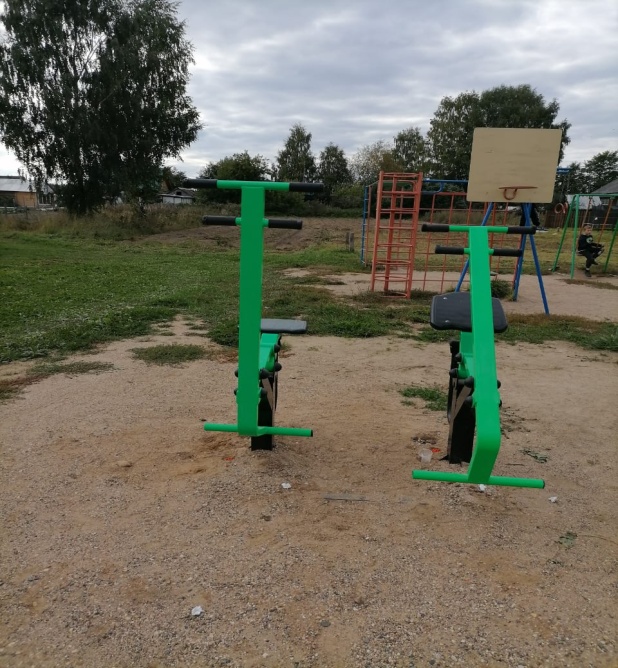 